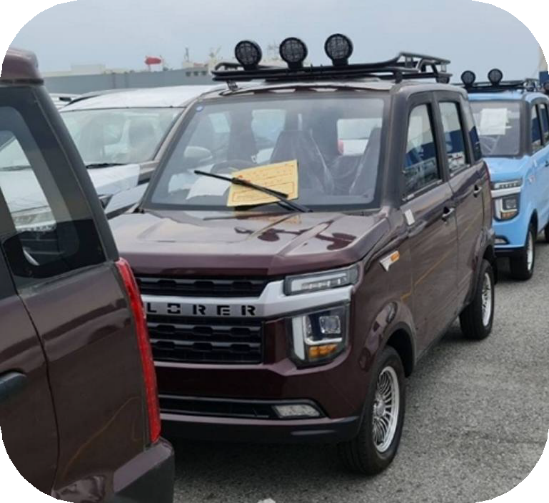 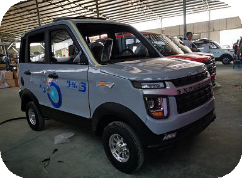 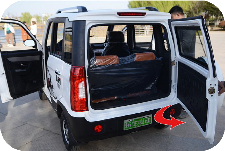 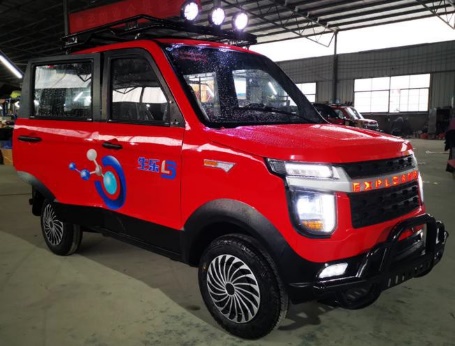 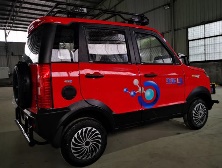 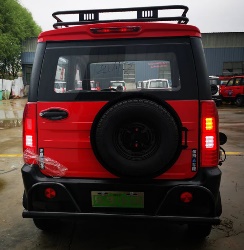 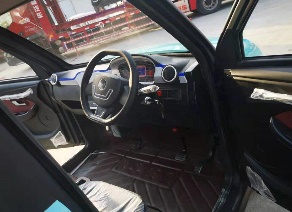 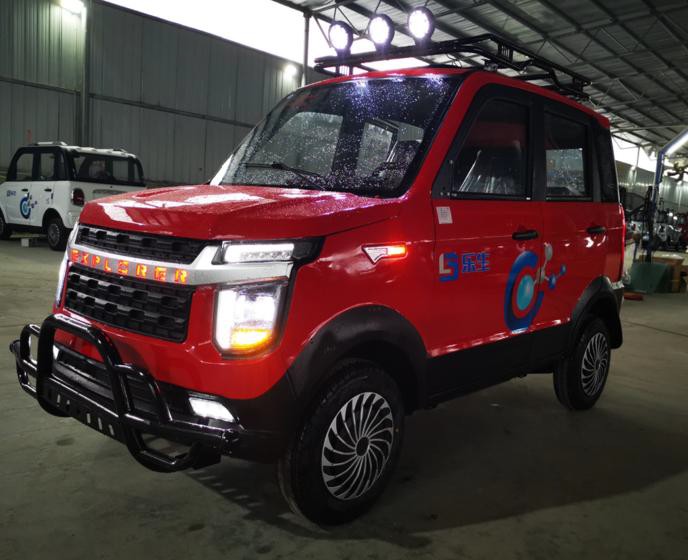 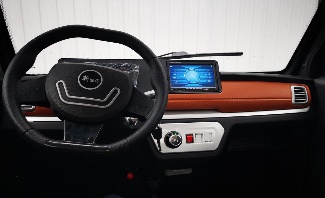 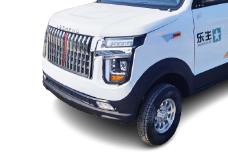 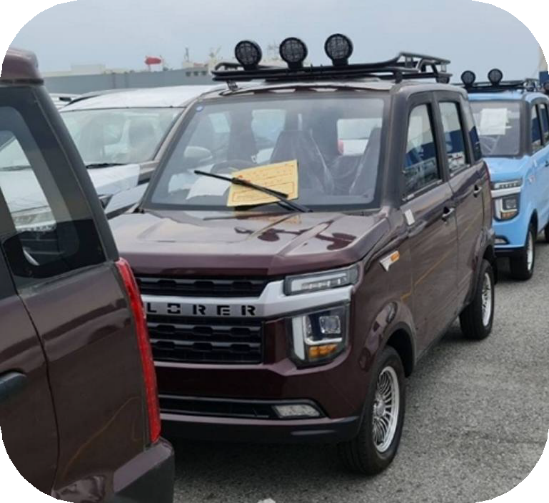 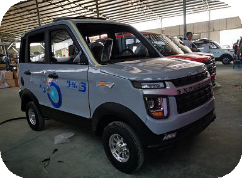 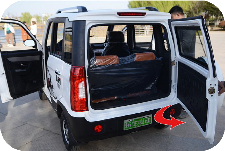 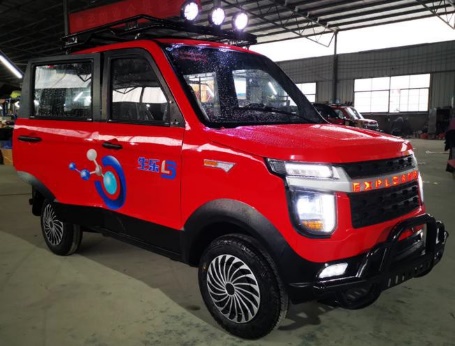 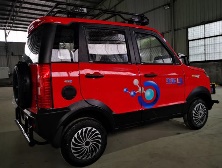 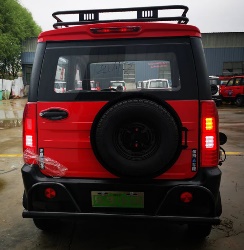 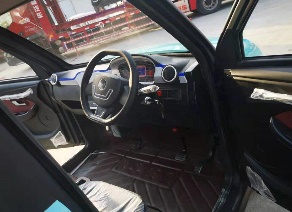 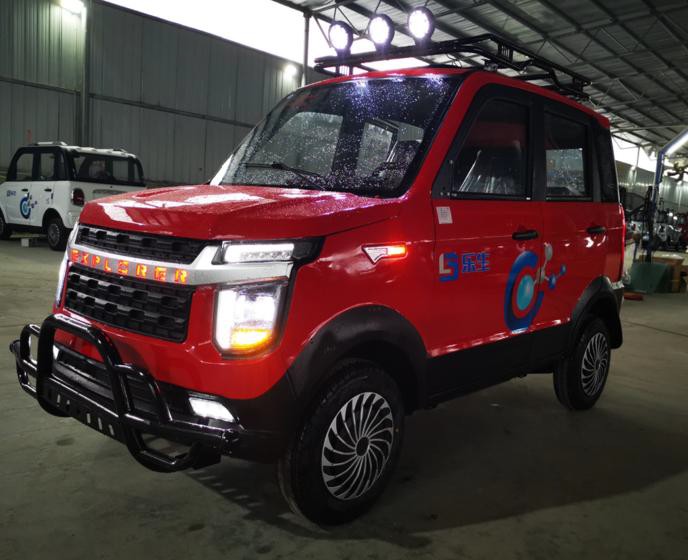 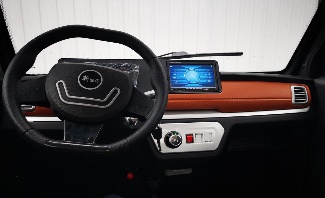 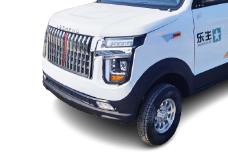 ( Please sign back when confirmed )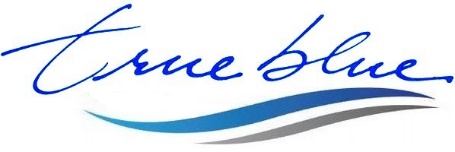      EVPORER SPEC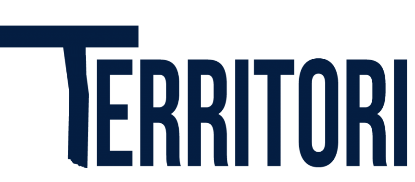               VEHICLE  SPEC.     EVPORER SPEC              VEHICLE  SPEC.     EVPORER SPEC              VEHICLE  SPEC.Product Name	Territori Explorer V8 Passenger Electrical VehicleTerritori Explorer V8 Passenger Electrical VehicleItemSpecificationReference Pictures Overall Size2850×1400×1650mmSeats Capacity4 SeatsCurb Weight 630Kg(with battery )Engine Power60V4000W PMSM Motor 60V 4000WBattery 60V 100AH, Lead-acid Battery Controller Special Controller Charger Type Vehicle-mounted Driving Mode Rear Mounted / Rear Drive Damping system Integrated Front Axle + longitudinal arm torsion beam Non-independent suspension Damping system R  Integrated Axle + longitudinal arm torsion beam Non-independent suspension Car Body StructureFrame type + StampingDisplay Instrument	Liquid Crystal Electronic Digital Display 7 Inch	Brake System F Disc / R Disc  Brake Type Pedal Oil Brake Tyre 145/70R 12 Tubeless Tires Wheel Hub Iron+wheel hubMaximum Speed50-52Km/H IN GPSCharging Time 8~10Hours (General)Endurance Mileage About 100 KmDriving&Copilot SeatsManual Adjusted Seats, Two DirectionsHeadrest Not adjustableCentral LockYes with Remote keyIntelligent Remote KeyYes Cooling&Warm SystemNatural Wind&HeaterSecurity System Backup Camera +MP5Entertainment SystemMP5 Multimedia Player, Stereo Speaker MP5  Light Combination①LED Headlamp,LED②Standalone Steering Lamp ③Taillight,④ High-mount Stop Lamp, Other Configuration①Windshield Wiper ②Power Windows,③Folding & Adjustable Rearview MirrorColor  options①White ② Red  ③Blue ④Pink Container Load 5 Sets in 40HQ (to be confirmed)）Shipment Port Qingdao/Shanghai/Lianyungang PortRemarks*1. About this Quotation, Barring special circumstances, the above quotations valid in 15 workdays. *2. About Packaging, Standard export packing, or customized packing as your request*3. About Payment, By T/T: 50% amount in advance, 50% amount paid before delivery. *4. About Delivery time, Based on actual quantity, 15 to 20 working days in general after payment receipt confirmed. 20*5. About Quality Guarantee,12 months for Main Parts, include motor/controller/frame/battery. *1. About this Quotation, Barring special circumstances, the above quotations valid in 15 workdays. *2. About Packaging, Standard export packing, or customized packing as your request*3. About Payment, By T/T: 50% amount in advance, 50% amount paid before delivery. *4. About Delivery time, Based on actual quantity, 15 to 20 working days in general after payment receipt confirmed. 20*5. About Quality Guarantee,12 months for Main Parts, include motor/controller/frame/battery. 